DELIBERATION N° ………………………………………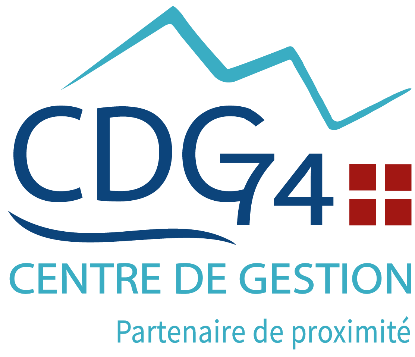 Le Régime Indemnitaire tenant compte des Fonctions Sujétions Expertise et Engagement Professionnel (RIFSEEP)Vu le Code Général des Collectivités Territoriales, Vu le Code Général de la Fonction publique, notamment ses articles L712-1, L712-2, L712-13, L713-1, L714-4 à L714-8,Vu le décret n° 91-875 du 6 septembre 1991 modifié pris pour l’application du premier alinéa de l’article 88 de la loi n° 84-53 du 26 janvier 1984 portant dispositions statutaires relatives à la Fonction Publique Territoriale,Vu le décret n° 2010-997 modifié du 26 août 2010 relatif au régime de maintien des primes et indemnités des agents publics de l’État et des magistrats de l’ordre judiciaire dans certaines situations de congés ; (le cas échéant – au choix de la collectivité) ;Vu le décret n° 2014-513 du 20 mai 2014 portant création du RIFSEEP dans la Fonction Publique de l'Etat,Vu le décret n°2014-1526 du 16 décembre 2014 relatif à l’appréciation de la valeur professionnelle des fonctionnaires territoriaux,Vu la circulaire NOR : RDFF1427139C du 5 décembre 2014 relative à la mise en œuvre du régime indemnitaire tenant compte des fonctions, des sujétions, de l’expertise et de l’engagement professionnel,Vu l’arrêté du 27 août 2015 pris en application de l'article 5 du décret n° 2014-513 du 20 mai 2014 portant création d'un régime indemnitaire tenant compte des fonctions, des sujétions, de l'expertise et de l'engagement professionnel dans la fonction publique de l'Etat,Vu l’arrêté du 27 décembre 2016 pris en application de l'article 7 du décret n° 2014-513 du 20 mai 2014,Vu l’avis du Comité Social Territorial en date du …,Considérant ce qui suit :Le régime indemnitaire tenant compte des fonctions, des sujétions, de l’expertise et de l’engagement professionnel (RIFSEEP) mis en place pour la Fonction Publique de l’Etat est transposable à la Fonction Publique Territoriale, pour différents cadres d’emplois.Le décret n°2020-182 du 27 février 2020 procède à la création d'équivalences provisoires pour permettre d'étendre l'application du RIFSEEP à d’autres cadres d'emplois.Ce nouveau régime indemnitaire se substitue aux régimes institués antérieurement, hormis ceux pour lesquels un maintien est explicitement prévu.Il se compose : D’une part fixe : indemnité liée aux fonctions, aux sujétions et à l’expertise (IFSE),D’une part variable : complément indemnitaire tenant compte de l’engagement professionnel et de la manière de servir (CIA). La mise en place du CIA est obligatoire lors de l’adoption de la délibération portant mise en œuvre du RIFSEEP dans la collectivité (voir en ce sens la décision du Conseil Constitutionnel n° 2018-727 du 13 juillet 2018). Son attribution individuelle est, en revanche, facultative et dépend de l’engagement professionnel et de la manière de servir de l’agent qui sont appréciés dans le cadre de l’entretien annuel d’évaluation.La collectivité a engagé une réflexion visant à refondre le régime indemnitaire des agents et instaurer le RIFSEEP, afin de remplir les objectifs suivants : Prendre en compte la place dans l’organigramme et reconnaître les spécificités de certains postes,Tenir compte des conditions d’exercice des fonctions et de l’engagement professionnel des agents,Tenir compte des résultats collectifs des services. Il appartient à l'organe délibérant, conformément aux dispositions légales énoncées ci-dessus, de déterminer par délibération, les modalités d’instauration du RIFSSEP.L’assemblée délibérante, DécideD’instaurer le RIFSEEP selon le dispositif suivant : Article 1 : BénéficiairesLes agents appartenant aux cadres d’emplois listés à l’article 2 sont éligibles au RIFSEEP.La prime pourra être versée aux fonctionnaires stagiaires et titulaires, ainsi qu’aux agents contractuels de droit public.Article 2 : Montants de référencesPour l’Etat, chaque part de la prime est composée d’un montant de base, modulable dans la limite de plafonds précisés par arrêté ministériel. Les montants applicables aux agents de la collectivité sont fixés dans la limite de ces plafonds. Chaque cadre d’emplois est réparti en groupes de fonctions suivant le niveau de responsabilité et d’expertise requis, ou les sujétions auxquelles les agents peuvent être exposés, tel que suit :(Les critères suivants sont des propositions à compléter / modifier selon les orientations de la collectivité)Cadre d’emplois des attachés territoriaux* La classification en groupes n’est qu’une illustration, qui nécessite d’être adaptée. Il convient donc de lister les emplois présents dans la collectivité ou l’établissement.Il est proposé que les montants de référence pour le cadre d’emplois des attachés soient fixés à :* Il est possible de prévoir des montants inférieurs à ceux fixés par le texte. (Le cas échéant) Pour les agents logés par nécessité absolue de service, les montants de référence pour le cadre d’emplois des attachés sont fixés à :Cadre d’emplois des rédacteurs* La classification en groupes n’est qu’une illustration, qui nécessite d’être adaptée. Il convient donc de lister les emplois présents dans la collectivité ou l’établissement.Il est proposé que les montants de référence pour le cadre d’emplois des rédacteurs soient fixés à :* Il est possible de prévoir des montants inférieurs à ceux fixés par le texte. (Le cas échéant) Pour les agents logés par nécessité absolue de service, les montants de référence pour le cadre d’emplois des rédacteurs sont fixés à :Cadre d’emplois des adjoints administratifs* La classification en groupes n’est qu’une illustration, qui nécessite d’être adaptée. Il convient donc de lister les emplois présents dans la collectivité ou l’établissement.Il est proposé que les montants de référence pour le cadre d’emplois des adjoints administratifs soient fixés à :* Il est possible de prévoir des montants inférieurs à ceux fixés par le texte. (Le cas échéant) Pour les agents logés par nécessité absolue de service, les montants de référence pour le cadre d’emplois des adjoints administratifs sont fixés à :… Et ainsi de suite pour les autres cadres d’emplois présents dans la collectivité.Les montants de base sont établis pour un agent exerçant à temps complet. Ils suivent le sort du traitement pour les agents exerçant à temps partiel ou occupant un emploi à temps non complet. Ces montants évolueront au même rythme et selon les mêmes conditions que les montants arrêtés pour les corps ou services de l’Etat.L’attribution individuelle de l’IFSE et du CIA décidée par l’autorité territoriale fera l’objet d’un arrêté individuel. Leurs montants seront calculés au prorata du temps de présence dans l’année pour les agents arrivant ou quittant leurs fonctions en cours d’année.Article 3 : Critères de modulation Part fonctionnelle (IFSE)La part fonctionnelle peut varier selon le niveau de responsabilités, le niveau d’expertise ou les sujétions auxquelles les agents sont confrontés dans l’exercice de leurs missions. Le montant individuel dépend du rattachement de l’emploi occupé par un agent à l’un des groupes fonctionnels définis ci-dessus. Ce montant fait l’objet d’un réexamen : En cas de changement de fonctions ou d’emploi,En cas de changement de grade ou de cadre d’emplois à la suite d’une promotion, d’un avancement de grade ou de la nomination suite à la réussite d’un concours, Au moins tous les X ans (4 ans maximum, cette périodicité peut être réduite) en fonction de l’expérience acquise par l’agent. Les modalités de modulation de l’IFSE selon l’expérience professionnelle démontrée par les agents seront ...L’IFSE sera versée mensuellement (d’autres périodicités de versement peuvent être fixées), sur la base d’un douzième du montant annuel individuel attribué. Part liée à l’engagement professionnel et à la manière de servir (CIA) Il est proposé d’attribuer individuellement aux agents un montant de prime pouvant varier de 0 à 100% du montant de référence. Ce montant de référence sera défini en amont, par arrêté individuel, dans la limite du plafond voté.Le montant individuel sera déterminé à partir des résultats de l’évaluation professionnelle selon les modalités suivantes : préciser les critères et modalités d’articulation entre l’évaluation professionnelle et le niveau de prime. Exemples de critères (liste non exhaustive, à compléter et préciser la mesure de ces critères) :- son investissement personnel dans l'exercice de ses fonctions ;- sa capacité d'initiative, - son sens de service public et respect de ses valeurs (continuité, mutabilité, égalité, sens de l'intérêt général) ;- sa capacité à travailler en équipe ;- la connaissance de son domaine d'intervention ;- sa capacité à s'adapter aux exigences du poste, à coopérer avec des partenaires internes ou externes - son implication dans les projets du service ou sa participation active à la réalisation des missions rattachées à son environnement professionnel pourront ainsi être prises en compte.- son positionnement au regard de ses collaborateurs, - son positionnement à l'égard de la hiérarchie, - sa ponctualitéLe montant attribué sera révisé annuellement à partir des résultats des entretiens professionnels.La part variable fera l’objet d’un versement annuel (option : d’autres périodicités de versement peuvent être fixées), au mois de XXXX de chaque année OU en deux fractions soit 2 fois par an en XXXX et XXXX.Article 4 : Modalités de retenue ou de suppression de l’IFSE pour absence Il est conseillé de déterminer précisément l’attribution des indemnités en cas d’absence en fixant les clauses de maintien, de diminution ou de suppression.La délibération peut renvoyer à la réglementation applicable aux agents de l’Etat (décret n°2010-997 du 26 août 2010 relatif au régime de maintien des primes et indemnités des agents publics de l’Etat et des magistrats de l’ordre judiciaire dans certaines situations de congés, et circulaire n° BCRF 1031314C relative à l’application de ce décret), règlementation qui peut être synthétisée ainsi : L’IFSE est maintenue pendant :Les congés annuels, JRTT, repos compensateurs,Les congés bonifiésLes congés pris au titre du Compte Epargne Temps – CETL’absence liée à une action de formation professionnelleLe congé pour formation syndicaleLa décharge de service pour exercer un mandat syndical – DASLes congés de maternité, d’adoption, de paternité et d’accueil de l’enfant.Les congés de maladie ordinaire : dans ce cas, les primes sont maintenues en intégralité pendant les périodes de plein traitement et réduit de moitié pendant les périodes à demi-traitement (préconisation du CDG)Les congés consécutifs à un accident de service ou à une maladie professionnelle (préconisation du CDG)Les congés pour invalidité temporaire imputable au service (préconisation du CDG)Le temps partiel thérapeutique : les primes suivent le traitement et sont donc maintenues en intégralité (préconisation du CDG)L’autorisation spéciale d’absence (préconisation du CDG)La Période Préparatoire au Reclassement – PPR (préconisation du CDG)L’IFSE est suspendue pendant :Les congés de longue maladie et de longue durée pour les fonctionnaires,Les congés de grave maladie pour agents relevant du régime général (IRCANTEC).Le congé parentalLe congé de proche aidantLe congé de solidarité familialeLa disponibilitéLe congé de formation professionnelleLa suspensionL’exclusion temporaire de fonctionsLes faits de grève, au prorata du nombre d’heures d’absences de l’agent en cas de jour incompletToutefois, lorsqu’un agent est placé en CLM, CLD ou CGM à la suite d'une demande présentée au cours d'un congé de maladie, les primes et indemnités qui lui ont été versées durant son congé de maladie lui demeurent acquises.Il est conseillé de ne pas appliquer une diminution du CIA en cas d’absence car le CIA n’est pas assis sur l’exercice des fonctions comme l’IFSE mais sur l’engagement professionnel et la manière de servir. Article 5 : Cumul L’I.F.S.E. et le C.I.A. sont exclusifs de tout autre régime indemnitaire de même nature, à l’exception des primes et indemnités légalement cumulables.Le RIFSEEP est cumulable avec certaines primes et indemnités, notamment :L’indemnisation des dépenses engagées au titre des fonctions exercées (frais de déplacement, indemnité de mission) ;Les indemnités différentielles complétant le traitement indiciaire et la GIPA (dispositif compensant les pertes de pouvoir d’achat) ;La prime d’intéressement à la performance collective des services ;Les sujétions ponctuelles directement liées à la durée du travail (heures supplémentaires, astreintes, indemnité horaire pour travail de nuit, jours fériés et dimanches, …) ;La prime de responsabilité des emplois administratifs de direction ;La Nouvelle Bonification indiciaire (NBI) ;L’indemnité forfaitaire complémentaire pour élections ;La prime de responsabilité versée aux agents détachés sur emploi fonctionnel ;Les primes régies par l’article 111 de la loi 84-53 du 26 janvier 1984 (prime annuelle, 13ème mois, …).Le RIFSEEP est exclusif de toutes autres primes et indemnités liées aux fonctions et à la manière de servir. Ainsi, il ne pourra se cumuler avec :La prime de fonction et de résultats (PFR) ;L’indemnité forfaitaire pour travaux supplémentaires (I.F.T.S.) ;L’indemnité d’administration et de technicité (I.A.T.) ;L’indemnité d’exercice de missions des préfectures (I.E.M.P.) ;La prime de service et de rendement (P.S.R.) ;L’indemnité spécifique de service (I.S.S.) ;La prime de fonction informatique ;L’indemnité allouée aux régisseurs d’avances et de recettes ;Indemnité de sujétions spéciales ;Indemnité de risques et de sujétions spéciales des psychologues ;Prime d’encadrement ;Prime des auxiliaires exerçant les fonctions d’assistant de soins en gérontologie ;Prime forfaitaire mensuelle des auxiliaires de soins ou de puériculture ;Prime spéciale de sujétions des auxiliaires de puériculture ou de soins ;Prime spécifique.Article 6 : Le maintien du montant du régime antérieur à titre individuel (si tel est le souhait de l’organe délibérant)Lors de l’instauration du RIFSEEP, il est décidé de maintenir le niveau indemnitaire mensuel perçu antérieurement par l’agent. Ce montant doit prendre en compte les régimes indemnitaires liés aux fonctions exercées ou au grade détenu, ainsi que, le cas échéant, ceux liés aux résultats. L’intégralité de ce montant antérieur est maintenue, dans le nouveau régime indemnitaire, au titre de l’IFSE. Ce niveau doit être maintenu jusqu’à ce que le fonctionnaire change de poste. Si le montant de l’indemnité correspondant au nouveau poste s’avérait inférieur au montant qui lui était maintenu, le régime indemnitaire de l’agent pourrait diminuer. D’inscrire au budget les crédits correspondants ;D’autoriser l’autorité territoriale à fixer par arrêté individuel le montant perçu par chaque agent au titre de ces deux parts dans le respect des principes définis ci-dessus.D’autoriser l’autorité territoriale à signer tout autre acte y afférent ;De charger l’autorité territoriale de veiller à la bonne exécution de cette délibération, qui prend effet à partir du ………… ;Fait à …… le ……,Le Maire (le président),(Prénom, nom lisibles et signature)ouPar délégation,(Prénom, nom, qualité lisibles et signature)Le Maire (ou le Président),Certifie le caractère exécutoire de cet acte,  Informe que celui-ci peut faire l’objet d’un recours pour excès de pouvoir auprès du tribunal administratif de Grenoble dans un délai de deux mois à compter de l’obtention de ce caractère exécutoire. Le tribunal administratif peut être saisi par l’application informatique « Télérecours citoyens » accessible par le site Internet www.telerecours.frTransmis au représentant de l’Etat le : ……….Publié le : ………………Critère professionnel 1Critère professionnel 2Critère professionnel 3Fonctions d’encadrement, de coordination, de pilotage ou de conceptionTechnicité, expertise, expérience ou qualification nécessaire à l’exercice des fonctionsSujétions particulières ou degré d’exposition du poste au regard de son environnement professionnelDéfinitionDéfinitionDéfinitionTenir compte des responsabilités plus ou moins lourdes en matière d’encadrement ou de coordination d’une équipe, d’élaboration et de suivi de dossiers stratégiques ou bien encore de conduite de projets.Valoriser l’acquisition et la mobilisation de compétences plus ou moins complexes dans le domaine fonctionnel de référence de l’agentContraintes particulières liées au poste : physiques, responsabilités prononcées, lieux d’affectation, …GroupesNiveau de responsabilité, d’expertise ou de sujétions*1Directeur général des services, secrétaire général2- Responsable d’une direction - Emploi nécessitant une expertise particulière, avec encadrement3- Adjoint d’une direction- Responsable d’un service- Chargé de mission transversale4- Emploi nécessitant une expertise particulière, sans encadrement - Autres emplois non répertoriés en groupes 1, 2 et 3Cadres d’emploisGroupesMontants maximum*Montants maximum*Cadres d’emploisGroupesIFSECIAAttachés1Attachés2Attachés3Attachés4Cadres d’emploisGroupesMontants maximumMontants maximumCadres d’emploisGroupesIFSECIAAttachés1Attachés2Attachés3Attachés4GroupesNiveau de responsabilité, d’expertise ou de sujétions*1- Encadrement ou coordination d’une équipe- Emploi nécessitant une expertise ou fonctions complexes2- Adjoint à une fonction relevant du groupe 1- Gestionnaire administratif, instructeur, avec encadrement3- Gestionnaire administratif, instructeur, sans encadrement- Assistant- Autres emplois non répertoriés en groupes 1 et 2Cadres d’emploisGroupesMontants maximum*Montants maximum*Cadres d’emploisGroupesIFSECIARédacteurs1Rédacteurs2Rédacteurs3Cadres d’emploisGroupesMontants maximumMontants maximumCadres d’emploisGroupesIFSECIARédacteurs1Rédacteurs2Rédacteurs3GroupesNiveau de responsabilité, d’expertise ou de sujétions*1- Encadrement ou coordination d’une équipe- Emploi nécessitant une ou des compétences particulières 2- Assistant administratif- Agent d’accueil- Autres emplois non répertoriés en groupe 1Cadres d’emploisGroupesMontants maximum*Montants maximum*Cadres d’emploisGroupesIFSECIAAdjoints administratifs1Adjoints administratifs2Cadres d’emploisGroupesMontants maximumMontants maximumCadres d’emploisGroupesIFSECIAAdjoints administratifs1Adjoints administratifs2